Додаток 2тендерної документаціїТехнічні, якісні та кількісні характеристики предмета закупівліЛегковий автомобіль за кодом ДК 021:2015: 34110000-1 (Легкові автомобілі)ТЕХНІЧНА СПЕЦИФІКАЦІЯЛегковий автомобіль у кількості 1 штукаДодаток 2.1.Логотип підприємства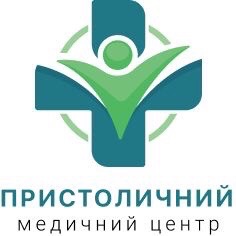 Вимоги до предмету закупівлі визначеніЗамовникаТехнічні характеристики предмета закупівлі надані Учасником(заповнити щодо кожної вимоги:     відповідає/ не відповідає)ABS, EBS, AFU, ASR – Антиблокувальна система гальм, Електронна система розподілу гальмівних зусиль, Система допомоги при екстреному гальмуванні, Антибуксувальна системаESP - електронна система стабілізаціїФронтальні та бокові подушки безпеки водія та переднього пасажира, Шторки безпеки для передніх та задніх пасажирівСистема кріплення дитячих автокрісел ISOFIX (переднє пасажирське сидіння та 2й ряд сидінь)Центральний замок + пульт PLIP ІмобілайзерСистема моніторингу тиску в шинахАвтоматизоване електричне стоянкове гальмо Захист двигунаЕлектропідсилювач керма Двозонний клімат – контрольЕлектричні склопідйомники передніх та задніх дверей Передній та задній датчики паркування + HU02 Зовнішні дзеркала заднього виду з електрорегулюванням, обігрівом, функцією автоскладанняЦентральний передній підлокітникДругий ряд сидінь: спинки складаються у співвідношенні1/3 - 2/3. Центральний задній підлокітник з відсіком для довгомірів/лижСенсорний екран 7", радіоприймач, 6 динаміків, Bluetooth, USB-роз'єм, Android Auto, Apple Car Play + Цифрова панель приладів 7Cвітлодіодні фари Eco LED з інтегрованими денними ходовими LED вогнямиСистема автоматичного включення передніх склоочищувачівЛегкосплавні колісні диски 17" Calibra, 215/65 Малорозмірне запасне колесоКолір сірийРік виробництва 2023Потужність 130 (3750) к.с. Об'єм двигуна 1499 см3Максимальний крутний момент 300 (1750) Нм Максимальна швидкість 195 км/годРозгін від 0 до 100 км/год 11,5 с Витрата пального в міському циклі 4,4 л/100 кмВитрата пального в замiському циклі 3,9 л/100 км Витрата пального в змiшаному циклі 4,2 л/100 кмВикиди CO2 102 г/км Об'єм бака 53 лМаксимальна кількість місць 5 л Довжина 4477 ммШирина 2098 мм Висота 1609 ммСпоряджена маса авто 1523 кг Повна маса авто 2000 кгОб'єм багажника 514 л Макс. місткість вантажного відділення 1652 лМісткість вантажного відділення 514 кг Двигун 1.5 BHDi 130 к.с.Пальне Дизель Коробка передач 8-АКППТип кузова Кросовер Привід ПереднійЛегковий автомобіль у кількості 2 штукиЗагальні вимоги           1. Товар повинен бути належним чином зареєстрований в Україні або дозволеним для введення в обіг та/або експлуатацію (застосування) відповідно до законодавства2.  Товар повинен бути новим, таким, що не був у використанні; технічно справним, комплектуючі та матеріали – такі, що не були у використанні.3. Рік виготовлення автомобіля – не раніше 2022-2023 року.4. Гарантійний термін обслуговування автомобіля не менше 3-х років або 100 000 км пробігу, з моменту доставки та прийняття автомобіля у місці його кінцевого призначення. 5. Сервісне обслуговування повинно здійснюватися сервісною службою. Учасник надає довідку щодо наявності сервісної служби (мережі сервісних служб) по обслуговуванню автомобілів (вказати місцезнаходження (адреса, телефон).6. Учасник має надати від виробника або офіційного представника виробника в Україні копію сертифікату відповідності, якості, технічний паспорт чи інший документ, в якому зазначена інформація про фактичні технічні характеристики товару 7. Транспортування товару здійснюється за рахунок постачальника за адресою Замовника: Київська область, Бориспільський район, село Щасливе, вулиця Калинова, 9.8. Учасник забезпечує передпродажну підготовку автомобіля та надає при поставці товару повний пакет документів встановленого зразка для реєстрації автомобіля.9. Учасник повинен надати фото пропонованого товару.10.Термін поставки до 31.07.2023 року.11. Автомобіль має бути зарезервований за Замовником, на підтвердження чого надається офіційний лист.12. На автомобілі повинен бути зображений логотип підприємства (Додаток 2.1). Витрати на оформлення логотипу включаються до загальної вартості автомобіля.  Легковий автомобіль у кількості 2 штукиЗагальні вимоги           1. Товар повинен бути належним чином зареєстрований в Україні або дозволеним для введення в обіг та/або експлуатацію (застосування) відповідно до законодавства2.  Товар повинен бути новим, таким, що не був у використанні; технічно справним, комплектуючі та матеріали – такі, що не були у використанні.3. Рік виготовлення автомобіля – не раніше 2022-2023 року.4. Гарантійний термін обслуговування автомобіля не менше 3-х років або 100 000 км пробігу, з моменту доставки та прийняття автомобіля у місці його кінцевого призначення. 5. Сервісне обслуговування повинно здійснюватися сервісною службою. Учасник надає довідку щодо наявності сервісної служби (мережі сервісних служб) по обслуговуванню автомобілів (вказати місцезнаходження (адреса, телефон).6. Учасник має надати від виробника або офіційного представника виробника в Україні копію сертифікату відповідності, якості, технічний паспорт чи інший документ, в якому зазначена інформація про фактичні технічні характеристики товару 7. Транспортування товару здійснюється за рахунок постачальника за адресою Замовника: Київська область, Бориспільський район, село Щасливе, вулиця Калинова, 9.8. Учасник забезпечує передпродажну підготовку автомобіля та надає при поставці товару повний пакет документів встановленого зразка для реєстрації автомобіля.9. Учасник повинен надати фото пропонованого товару.10.Термін поставки до 31.07.2023 року.11. Автомобіль має бути зарезервований за Замовником, на підтвердження чого надається офіційний лист.12. На автомобілі повинен бути зображений логотип підприємства (Додаток 2.1). Витрати на оформлення логотипу включаються до загальної вартості автомобіля.  Легковий автомобіль у кількості 2 штукиЗагальні вимоги           1. Товар повинен бути належним чином зареєстрований в Україні або дозволеним для введення в обіг та/або експлуатацію (застосування) відповідно до законодавства2.  Товар повинен бути новим, таким, що не був у використанні; технічно справним, комплектуючі та матеріали – такі, що не були у використанні.3. Рік виготовлення автомобіля – не раніше 2022-2023 року.4. Гарантійний термін обслуговування автомобіля не менше 3-х років або 100 000 км пробігу, з моменту доставки та прийняття автомобіля у місці його кінцевого призначення. 5. Сервісне обслуговування повинно здійснюватися сервісною службою. Учасник надає довідку щодо наявності сервісної служби (мережі сервісних служб) по обслуговуванню автомобілів (вказати місцезнаходження (адреса, телефон).6. Учасник має надати від виробника або офіційного представника виробника в Україні копію сертифікату відповідності, якості, технічний паспорт чи інший документ, в якому зазначена інформація про фактичні технічні характеристики товару 7. Транспортування товару здійснюється за рахунок постачальника за адресою Замовника: Київська область, Бориспільський район, село Щасливе, вулиця Калинова, 9.8. Учасник забезпечує передпродажну підготовку автомобіля та надає при поставці товару повний пакет документів встановленого зразка для реєстрації автомобіля.9. Учасник повинен надати фото пропонованого товару.10.Термін поставки до 31.07.2023 року.11. Автомобіль має бути зарезервований за Замовником, на підтвердження чого надається офіційний лист.12. На автомобілі повинен бути зображений логотип підприємства (Додаток 2.1). Витрати на оформлення логотипу включаються до загальної вартості автомобіля.  